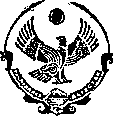 РЕСПУБЛИКА ДАГЕСТАНМУНИЦИПАЛЬНОЕ КАЗЕННОЕ УЧРЕЖДЕНИЕ «УПРАВЛЕНИЕ ОБРАЗОВАНИЯ»АДМИНИСТРАЦИИ ГОРОДСКОГО ОКРУГА «ГОРОД  КАСПИЙСК»368300 г. Каспийск ,  ул.Мира 4-а,             e-mail:  kaspguo@mail.ru     тел.(факс) 8(246) 5-12-90     раб. 5-20-05   №  _                                                                                       «    »           2020   г.                                                                             Руководителямобразовательных организацийВ соответствии со ст.9. ФЗ-53 «О воинской обязанности и военной службе», Инструкцией по подготовке и проведению мероприятий, связанных с призывом на военную службу граждан Российской Федерации, не пребывающих в запасе, утвержденной приказом Министра обороны РФ от 02.10.2007 г. № 400, указаниями Военного комиссара РД от 19.08.2019 г. № 0148, в период с 01 января по 31 марта 2020 года в Республике Дагестан проводилась первоначальная постановка на воинский учет граждан РФ  2003 года рождения и граждан старших возрастов, обязанных состоять, но не состоящих на воинском учете.На основании  вышеизложенного необходимо предоставить информацию в срок до 15.06.2020 года по охвату воинским учетом граждан 2003 г.р., а также старших возрастов, не состоящих, но обязанных состоять на воинском учете.Начальник МКУ «Управление образования» Администрации ГО «город Каспийск»Исп.: Фадеева Н.Ю.тел.: 8(988)-794-6047Г.М. Селимханова                                                                 